3 сольфеджио от 30.09, 04.10, 05.10.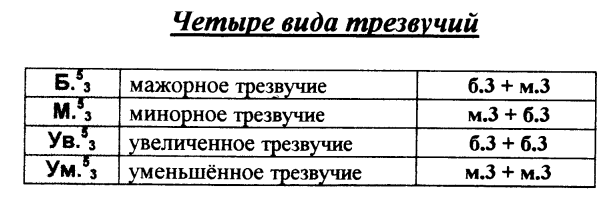 1) Подпишите предложенные трезвучия. Выполняйте задание за фортепиано.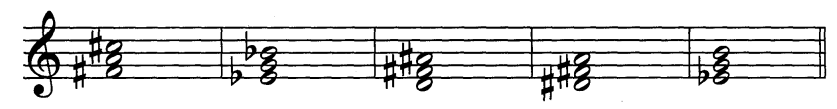 2) Подпишите предложенные интервалы. Рядом обратите их. Обращения тоже подпишите. Выполняйте задание за фортепиано.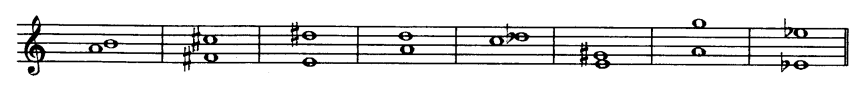 Обращение – это перенос нижнего звука на октаву вверх, или верхнего – на октаву вниз. При обращении малый интервал обращается в большой, большой – в малый, чистый – остаётся чистым, а в сумме всегда будет 9. 3) №178 – поём с дирижированием.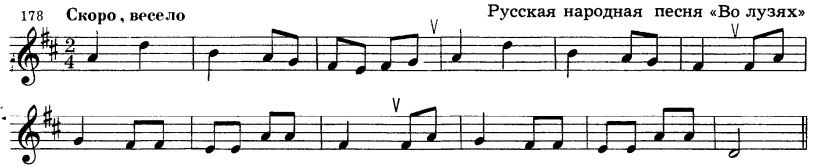 Как мы работаем с номером:1. Разбираем ритм, проговариваем нотки в нужном ритме с дирижированием.2. Определяем тональность. Настраиваемся в ней (поём гамму, Т5/3).3. Поём этот номер с дирижированием несколько раз.На каждый урок нужно носить с собой дневник, нотную тетрадь, карандаш, ластик и клавиатуру!!!Все вопросы задавайте мне по адресу vcherashnyaya-distant2020@yandex.ru.Выполненные задания нужно приносить с собой на урок.Задания по почте проверяться не будут.